InMATYC Scholarship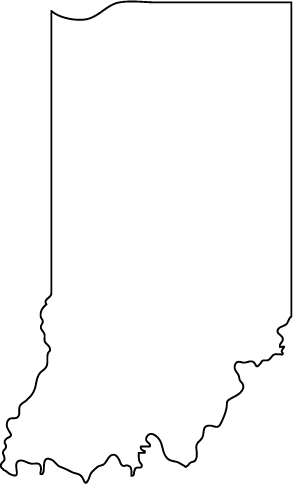 The Indiana Mathematical Association of Two-Year Colleges (InMATYC) Scholarship will be awarded to an Ivy Tech Community College or Vincennes University student (or at most to two students) who meets the following requirements: Must be a Freshman or Sophomore at Ivy Tech CC or Vincennes University in the academic year that the application is submitted.Must be (or must have been) enrolled in at least 6 credits at Ivy Tech or VU in the academic year that the scholarship application is submitted.Must have completed, with a grade of B or better, at least one math course (for which Intermediate Algebra is a prerequisite).Must have an overall GPA of at least 3.20 on a 4.00-point scale.The scholarship application materials must include the following:At least 1 letter of recommendation from a math instructor.At least one additional letter of recommendation from an instructor at Ivy Tech or VU.An unofficial copy of the student’s transcript.A brief statement (200-word maximum) that includes the student’s professional goals (required) and obstacles that the student is overcoming to achieve his/her goals (optional).The InMATYC Faculty Awards Committee will select the scholarship recipient (or recipients) based on a review of the submitted materials, with emphasis on academic achievement and professional goals.  The total amount of the scholarship (or scholarships) awarded will be $600 or less. 		       		    Name:  _____________________________________________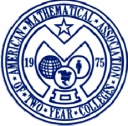 AMATYCAmerican Mathematical Association of Two	     	     Address: ___________________________________________ 	      Year Colleges			        		           	___________________________________________________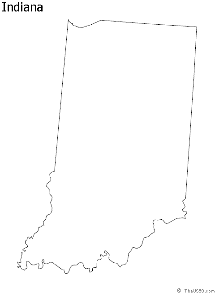  InMATYC   Indiana Mathematical 	           E-mail Address _______________________________________           Association of	 Two                         Year Colleges		           Telephone ___________________________________________					           Major/ Program _______________________________________			    Number of Cr. Hrs. completed__________     GPA ___________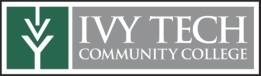  Ivy Tech 		   			    Number of credit hours this semester ______________________  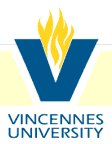 				         Institution ____________________________________________   Vincennes University 	            				         Where do you plan to be a student next academic year?	   	                                                     Fall 2022/Spring 2023_______________________________Consent Statement:  I consent to have my name,background information, and picture posted to the InMATYC website if I am awarded the InMATYC Scholarship.________________________________Signature of studentLetters should be addressed to InMATYC Awards Committee and sent, along with the transcript and statement to:	InMATYC Awards Committee				Attn:  Brian C. Bright				410 E. Columbus Drive				East Chicago, IN 46312The deadline for submitting applications is October 30, 2022